I. ĐÁP ÁN PHẦN TRẮC NGHIỆM (7 điểm) Tổng câu trắc nghiệm: 28.II. ĐÁP ÁN PHẦN TỰ LUẬN (3 điểm)Cho bảng số liệu: Dân số và sản lượng lương thực thế giới giai đoạn 2000 – 2019.  Vẽ biểu đồ thích hợp nhất thể hiện tốc độ tăng trưởng dân số và sản lượng lương thực thế giới giai đoạn 2000 – 2019. Nhận xét.ĐÁP ÁN- Bảng xử lí số liệu: Đơn vị: % (0,5đ)- Vẽ biểu đồ (2đ): 2 đường biểu diễn. Đúng, đủ, đẹp. (Dạng biểu đồ khác không cho điểm). Thiếu 1 thành phần thì trừ 0,25-0,5đ.- Nhận xét(0,5đ): giai đoạn 2000-2019+ Dân số thế giới có tốc độ tăng trưởng nhanh (dẫn chứng).+ Sản lượng lương thực thế giới có tốc độ tăng trưởng nhanh (dẫn chứng)SỞ GD&ĐT ĐẮK LẮKTRƯỜNG THPT NGÔ GIA TỰ ĐÁP ÁN KIỂM TRA GIỮA KÌ 2NĂM HỌC: 2023-2024MÔN ĐỊA LÍ – Khối lớp 10 Thời gian làm bài : 45 phút 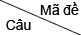 2012022032041AACA2BABC3ACCA4ADBB5BCBD6DDCB7BDAD8AADD9CCAC10CABB11BBDC12BDAD13DBAB14ACDB15ACDD16CBBA17DDAA18BABD19BDBC20CDCA21DBAC22DBCD23ACDB24CCAC25DACB26CACA27CBBC28DBBANăm2000201020152019Dân số thế giới (Triệu người)6049,26960,47340,57627,0Sản lượng lương thực (Triệu tấn)2060,02476,42550,92964,4Năm2000201020152019Dân số thế giới 100115121126Sản lượng lương thực100120124144